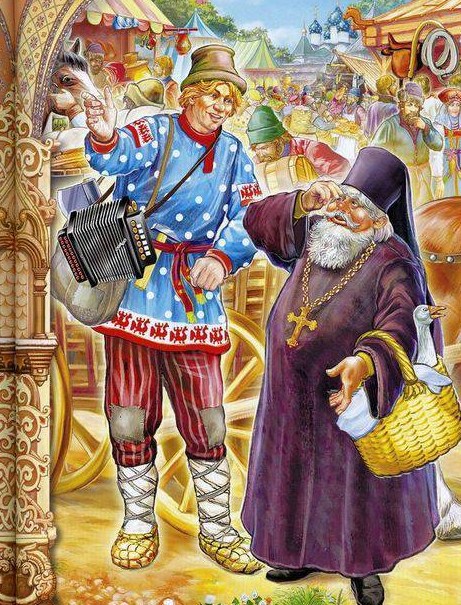 Был у попа работник. Ходил он в лес дрова рубить. Нашел гриб-дождевик, принес домой и показывает попу. Поп спрашивает:— Что такое?— Это, батька, кобылье яйцо!— Какое такое кобылье яйцо?— А из этого яйца можно выпарить жеребенка.— Как же его выпарить?— А как курица на яйцах сидит: четыре недели надо сидеть на нем.И посадил попа на печь.Время уже доходит — четыре недели. А работник и подумывает: «Что делать?» Знает, что из дождевика жеребенка не будет.Пошел он в лес и поймал как-то зайца. Залез на печь к попу и говорит:— Батька, поворотись-ко: наверное, скоро выйдет жеребенок!Поп пошевелился — дождевик лопнул. А он в то время зайца и отпустил (поп не видел), а дверь была отперта: заяц прямо и побежал на улицу. Они оба за ним — ловить его. Поймать не могли: заяц так заяц.Поп и говорит:— Ох, работник, Наверно, хороший жеребенок был: задни ноги у него длинные!— Да, батька, — говорит, — наверное, хороший!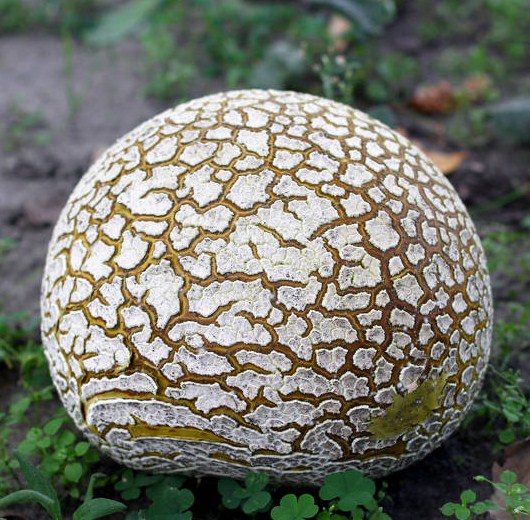 